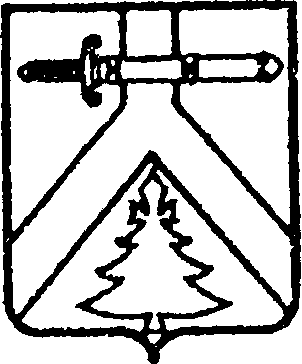 АДМИНИСТРАЦИИ ИМИССКОГО СЕЛЬСОВЕТАКУРАГИНСКОГО РАЙОНА КРАСНОЯРСКОГО КРАЯПОСТАНОВЛЕНИЕ14.11.2013                                        с.Имисское                                         № 48-пОб утверждении муниципальной  Программы «Обеспечение жизнедеятельности муниципального образования Имисский сельсовет»  на 2015-2018 годы(в редакции от 08.07.2014 №20-п, от 14.11.2014 №43-п, от 14.10.2015 №35-п, от 28.12.2015 №68-п)	В соответствии со статьей 179  Бюджетного кодекса Российской Федерации, Положением о бюджетном процессе в  муниципальном образовании Имисский сельсовет, утверждённым решением сельского Совета депутатов от  14.10.2013 № 64-175-р  «О бюджетном процессе в муниципальном образовании  Имисский сельсовет», администрация Имисского сельсовета ПОСТАНОВЛЯЕТ:1. Утвердить муниципальную  Программу «Обеспечение жизнедеятельности муниципального образования  Имисский сельсовет»  на 2015-2018 годы (прилагается).2. Разместить муниципальную Программу «Обеспечение жизнедеятельности муниципального образования  Имисский сельсовет»  на 2015-2018 годы  на официальном сайте муниципального образования Имисский сельсовет www.imisskoe.bdu.su.3. Контроль за исполнением настоящего постановления оставляю за собой.4. Постановление вступает в силу в день, следующий за днем его официального опубликования в газете «Имисские зори».Глава сельсовета                             						 А.А.ЗоткинУтвержденапостановлением администрацииот  14.11.2013  № 48-п  (в редакции от 08.07.2014 №20-п, от 14.11.2014 №43-п, от 14.10.2015 №35-п, от 28.12.2015 №68-п)Паспортмуниципальной программы «Обеспечение жизнедеятельности муниципального образования Имисский сельсовет» Разделы программы.1. Характеристика текущего состояния соответствующих сфер муниципального образования.Федеральным законом от 06.10.2003 № 131-ФЗ «Об общих принципах организации местного самоуправления в Российской Федерации» закреплены вопросы местного значения, реализация которых относится к компетенции органов местного сельских поселений. Большая часть вопросов местного значения направлена на обеспечение населения необходимыми социальными услугами и формирование комфортной среды обитания человека.В настоящее время органы местного самоуправления Имисского сельсовета при реализации полномочий по решению вопросов местного значения столкнулись с рядом проблем, среди которых наиболее актуальными являются:1) ненадлежащее состояние объектов благоустройства, уличного освещения, недостаточное озеленение улиц в муниципальном образовании;2) высокая доля муниципальных дорог и сооружений на них, требующих ремонта;3) несоответствие защищенности муниципальных образований современным противопожарным требованиям;         4) недостаток финансовых средств на обеспечение мер по защите от ЧС и смягчению последствий чрезвычайных ситуаций природного и техногенного характера жителей сельсовета;5) недостаточное количество проводимых мероприятий по профилактике терроризма и противодействию экстремизму на территории сельсовета;6) недостаточное внимание уделяется  созданию условий для реализации мер, направленных на укрепление межнационального и межконфессионального согласия, сохранению и развитию языков и культуры народов Российской Федерации, проживающих на территории поселения, социальной и культурной адаптации мигрантов, профилактике межнациональных (межэтнических) конфликтов.Ряд этих проблем носят системный характер. На 01.01.2013
в муниципальном образовании Имисский сельсовет доля общей протяженности освещенных частей улиц, проездов, переулков к общей протяженности улиц, проездов, переулков составила 80 %.Протяженность улично-дорожной сети составляет 15,4 км. Удельный вес протяженности замощенных частей улиц, проездов, набережных в общей протяженности улиц, проездов, набережных в муниципальном образовании Имисский сельсовет в 2012 году составил 80 процентов.Протяженность автомобильных дорог общего пользования местного значения, не отвечающих нормативным требованиям, в 2012 году составила 20 % от общей протяженности автомобильных дорог общего пользования местного значения, находящихся в собственности муниципального образования. В условиях ограниченности финансовых ресурсов органы местного самоуправления вынуждены заниматься решением текущих задач, откладывая на перспективу улучшение материально-технического состояния муниципального имущества, проведение работ по благоустройству, строительство и ремонт дорог местного значения.   Организация работы по благоустройству территорий подразумевает проведение органами местного самоуправления самостоятельно или через создаваемые ими муниципальные унитарные предприятия, а также физическими и иными юридическими лицами работ по содержанию территории населенных пунктов.В связи с ограниченностью финансовых ресурсов  местного бюджета на территории установлено недостаточное количество детских игровых городков и других малых архитектурных форм, отмечается неудовлетворительное уличное освещение, требующее замену ламп на энергосберегающие,  и состояние переулков, ограждений  в муниципальном образовании. В связи с отсутствием средств в муниципальном образовании практически не выполняются работы по диагностике технического состояния дорог. В результате отсутствует единые объективные данные о существующем положении дел.Кроме того, по состоянию на 01.01.2013   100 %  от  улично-дорожной сети не зарегистрированы и не имеют правоустанавливающих документов. В результате отсутствуют документально подтвержденные данные о протяженности сети.Финансирование дорожных работ из местного бюджета практически 
не осуществляется и носит разовый характер при наступлении критических ситуаций, а также в целях устранения предписаний надзорных органов, при условии незначительных затрат. 	В 2012 году  на территории муниципального образования  произошёл  1 пожар в д.Жербатиха, 	Основное количество пожаров происходит в жилом секторе из-за неосторожного обращения с огнем, что свидетельствует о несоблюдении и отсутствии у населения знаний по соблюдению правил пожарной безопасности. Целенаправленная и системная работа по информированию населения позволит повысить внимание граждан к проблеме пожарной безопасности, которая является значимой. 	Выполнение первичных мер пожарной безопасности на территории муниципального образования Имисский сельсовет сдерживается острой нехваткой финансовых средств.        Ежегодно на территории сельсовета в период весеннего ледохода и паводка создаётся угроза возникновения чрезвычайной ситуации. Для её предупреждения и ликвидации последствий чрезвычайных ситуаций необходимы финансовые средства в местном бюджете. В этих целях также необходимо создание резервного фонда при планировании расходов бюджета. В муниципальном образовании  происходят активные миграционные процессы, в связи с чем недопущение конфликтных ситуаций между мигрантами и местным населением требует определенных усилий со стороны органов местного  самоуправления  и общества.	Администрацией муниципального образования   предпринимается комплекс мер, направленных на профилактику терроризма и противодействию экстремизма, профилактику и предупреждение межэтнических конфликтов,  содействие национально-культурному развитию народов, проживающих на территории поселения.В этих целях необходимо шире привлекать к  участию в мероприятиях все группы населения, использовать возможности образовательных учреждений, молодежных клубов, исследовать места досуга молодежи и подростков, определить объекты, требующие особого внимания во время проведения рейдовых мероприятий. На финансирование мероприятий необходимо выделение средств из местного бюджета, которые будут использованы на приобретение памяток, проведение иной профилактической работы.      2. Основные цели и задачи программы, этапы реализации.Основная цель программы:- повышение комфортности условий жизнедеятельности в муниципальном образовании.Основные задачи программы:- улучшение санитарно-экологической обстановки,  внешнего и архитектурного облика населенных пунктов.- повышение уровня транспортно-эксплуатационного состояния автомобильных дорог местного значения, включая улично-дорожную сеть населенных пунктов муниципального образования.	- снижение рисков и смягчение последствий чрезвычайных ситуаций природного и техногенного характера на территории муниципального образования.          - нформирование  населения  о  правилах  поведения  и действиях в чрезвычайных ситуациях;  создание  материальных  резервов  для  ликвидации  чрезвычайных ситуаций;  	- снижение рисков проявления на территории сельсовета терроризма и экстремизма;- создание условий для  укрепления  межнационального и межконфессионального согласия, укрепление терпимости и толерантности  в межнациональных отношениях, профилактика экстремистской деятельности;	- сохранение и развитие языков и культур народов, проживающих на территории поселения;	- формирование антикоррупционного общественного сознания к противодействию коррупции.Этапы реализации программы: 2015-2018 годы.3. Механизм реализации отдельных мероприятий программы.Механизм реализации мероприятий программы отражен в подпрограммах.4. Прогноз конечных результатов программы.Реализация мероприятий программы направлена на:формирование активной позиции у населения по решению вопросов местного значения;создание благоприятных, комфортных условий для проживания и отдыха населения;улучшение санитарно-экологической обстановки, внешнего 
и архитектурного облика населенных пунктов сельсовета;        увеличение доли общей протяженности освещенных частей улиц, к общей протяженности улиц на конец года (увеличение с  80 % в 2012 году до 100 % в 2016 году);        увеличение доли граждан, привлеченных к работам по благоустройству, от общего числа граждан, проживающих в муниципальном образовании (не менее 20 % ежегодно);     представление заявок к участию в конкурсах на финансирование мероприятий по благоустройству территорий (не менее 1 ежегодно);     увеличение доли протяженности автомобильных дорог местного значения, расчищаемых от снега в зимнее время, в общей протяженности автомобильных дорог общего пользования местного значения (100 % ежегодно)      снижение протяженности автомобильных дорог общего пользования местного значения, не отвечающих нормативным требованиям, улучшить транспортно-эксплуатационное состояние автомобильных дорог и безопасность дорожного движения по ним, увеличение  доли протяженности автомобильных дорог местного значения, в отношении которых проведен ремонт в общей протяженности автомобильных дорог общего пользования местного значения (не менее 5 % ежегодно);       В результате реализации программных мероприятий повысится финансовая обеспеченность мероприятий по  предупреждению и ликвидации последствий чрезвычайных ситуаций в населенных пунктах сельсовета.       Будут созданы условия увеличения  численности жителей, охваченных  мерами по защите от ЧС и смягчению последствий чрезвычайных ситуаций природного и техногенного характера (не менее 97% ежегодно).      Программа позволит создать условия для организации антитеррористической деятельности, противодействию  возможным фактам проявления терроризма и экстремизма, укреплению доверия населения к работе органов государственной власти, органам местного самоуправления, правоохранительным органам, формирование толерантной среды на основе ценностей многонационального российского общества, общероссийской гражданской идентичности и культурного самосознания, принципов соблюдения прав и свобод человекаЧисленность жителей, обеспеченных мероприятиями по профилактике терроризма и противодействию экстремизму на территории сельсовета (не менее 97% ежегодно).Выполнение мероприятий Программы позволит сохранить  этнополитическую стабильность и конфессиональное согласие на территории муниципального образования,  сформировать толерантное сознание, позитивные установки к представителям иных этнических и конфессиональных сообществ.Доля граждан, положительно оценивающих состояние межнациональных отношений, в общем количестве жителей увеличится к 2017 году до 84%. Уровень толерантного отношения к представителям другой национальности увеличится  к 2017 году до 80%.Численность участников мероприятий, направленных на укрепление межнациональной и межконфессиональной солидарности увеличится к 2017 году до 300 чел.5. Основные меры правового регулирования.Основные меры правового регулирования в соответствующей сфере, направленные на достижение цели и (или) конечных результатов муниципальной программы Имисского сельсовета заложены в приложении №2 к муниципальной программе. 6. Информация о распределении планируемых расходов по отдельным мероприятиям программы.	Информация о распределении планируемых расходов по отдельным подпрограммам и мероприятиям программы приведена в приложении 3 к муниципальной Программе.7. Информация о ресурсном обеспечении и прогнозной оценке расходов на реализацию целей программы с учетом источников финансирования, в том числе краевого бюджета и бюджета муниципального образования.Всего средств на реализацию программы: 1745,93379 -тыс. руб., в т.ч. по годам:2015 год – 1118,43379 тыс. руб., 2016 год – 371,9 тыс. руб., 2017 год – 126,1 тыс. руб.2018 год – 129,5 тыс.руб.В том числе:средств бюджета МО : 1154,48665 тыс. руб., в т.ч.:2015 год – 526,98665 тыс. руб., 2016 год – 371,9 тыс. руб., 2017 год – 126,1 тыс. руб.2018 год – 129,5 тыс. руб.В том числе:средств краевого бюджета : 591,44714 тыс. руб., в т.ч.:2015 год – 591,44714 тыс. руб., 2016 год – 0,0 тыс. руб., 2017 год – 0,0 тыс. руб.2018 год – 0,0 тыс. руб.Приложение №1 к паспорту муниципальной программы  «Обеспечение  жизнедеятельности муниципального образования  Имисский сельсовет»(в редакции от 14.11.2014 №43-п, от 14.10.2015 №35-п, от 28.12.2015 №68-п)Цели, целевые показатели, задачи, показатели результативности муниципальной программы Приложение №2 к паспорту  муниципальной программы  «Обеспечение  жизнедеятельности  муниципального образования  Имисский сельсовет»(в редакции от 14.11.2014 №43-п, от 14.10.2015 №35-п, от 28.12.2015 №68-п)Основные меры правового регулирования муниципальной программы «Обеспечение жизнедеятельности муниципального образования  Имисский сельсовет»Приложение №3 к паспорту муниципальной программы «Обеспечение жизнедеятельности муниципального образования  Имисский сельсовет»(в редакции от 08.07.2014 №20-п, от 14.11.2014 №43-п, от 28.12.2015 №68-п)Распределение планируемых расходов по подпрограммам и мероприятиям муниципальной программы Приложение №4 к паспорту муниципальной программы «Обеспечение жизнедеятельности муниципального образования  Имисский сельсовет»(в редакции от 08.07.2014 №20-п, от 14.11.2014 №43-п, от 28.12.2015 №68-п)Ресурсное обеспечение и прогнозная оценка расходов на реализацию целей муниципальной программы с учетом источников финансирования, в том числе по уровням бюджетной системыПриложение №5 к паспортумуниципальной программы «Обеспечение жизнедеятельности муниципального образования  Имисский сельсовет» (в редакции от 08.07.2014 №20-п, от 14.11.2014 №43-п, от 28.12.2015 №68-п)Паспортподпрограммы 1 «Благоустройство населенных пунктов»Раздел 1. Постановка проблемы и обоснование необходимости разработки подпрограммы             В настоящее время население поселения составляет 1200 чел.             В последние годы в поселении проводится целенаправленная работа по благоустройству населенных пунктов.             В то же время в вопросах благоустройства территории поселения имеется ряд проблем.             Большие нарекания вызывают благоустройство и санитарное содержание сельских улиц. В связи с недостатком финансирования  администрация сельсовета не имеет возможности проводить озеленение села, огораживание скверов. По-прежнему серьезную озабоченность вызывают состояние сбора, утилизации и захоронения бытовых и промышленных отходов.    В связи с ограниченностью финансовых ресурсов  местного бюджета отмечается неудовлетворительное состояние уличного освещения, требующее замену ламп на энергосберегающие.            Для решения всех проблем по вопросам благоустройства требуется участие и взаимодействие органов местного самоуправления с привлечением населения, предприятий и организаций, независимо от форм собственности, наличие финансирования с привлечением источников всех уровней.          Несмотря на предпринимаемые меры, растет количество несанкционированных свалок мусора и бытовых отходов, отдельные домовладения не ухожены. Накопление в больших масштабах бытовых отходов и негативное их воздействие на окружающую среду является одной из главных проблем обращения с отходами.На 01.01.2013  в муниципальном образовании Имисский сельсовет доля общей протяженности освещенных частей улиц, проездов, переулков к общей протяженности улиц, проездов, переулков составила 80 %.          Все вопросы благоустройства не могут быть решены в пределах одного финансового года, поскольку требуют значительных бюджетных расходов.         Для решения проблем по благоустройству населенных пунктов поселения необходимо использовать программно-целевой метод. Комплексное решение проблемы окажет положительный эффект на санитарно-эпидемиологическую обстановку, будет способствовать повышению уровня и комфортного проживания граждан.Раздел 2. Основные цели и задачи, сроки и этапы реализации, целевые индикаторы и показатели подпрограммыДанная подпрограмма направлена на Повышение комфортности условий жизнедеятельности в муниципальном образовании Имисский сельсовет, в том числе: улучшение санитарно-экологической обстановки,  внешнего и архитектурного облика населенных пунктов.Показателями работ в сфере благоустройства территории являются:количество заявок к участию в конкурсах на финансирование мероприятий по благоустройству территорий (не менее 1 ежегодно);доля граждан, привлеченных к работам по благоустройству, от общего числа граждан, проживающих в муниципальном образовании (20 % ежегодно);процент предприятий и организаций, привлеченных к работам по благоустройству (до 100% ежегодно);доля общей протяженности освещенных частей улиц, к общей протяженности улиц на конец года (увеличение с  80 % в 2012 году до 100 % в 2016 году).В настоящее время в с.Имисское и д.Жербатиха освещено 80% улиц. Необходимо в 2014-2017 годах осветить все улицы населенных пунктов. Финансирование по вопросам освещения территории включает в себя обслуживание уличного освещения и оплата за потребляемую электроэнергию.         На территории сельсовета отсутствуют предприятия, организации, учреждения, занимающиеся комплексным благоустройством на территории Иммисского сельсовета. В связи с этим требуется привлечение предприятий, организаций и учреждений, расположенных на территории сельсовета, а также населения   для решения существующих проблем.   В течение 2014-2017 годов необходимо организовать и провести:- смотры-конкурсы, направленные на благоустройство муниципального образования: «Лучшая усадьба села»,с привлечение жителей села,   «За лучшее проведение работ по благоустройству, санитарному и гигиеническому содержанию прилегающих территорий» с привлечением предприятий, организаций и учреждений;- различные конкурсы, направленные на озеленение дворов, придомовой территории, территорий учреждений, организаций, территорий, прилегающих к торговым точкам. Проведение данных конкурсов призвано повышать культуру поведения жителей, прививать бережное отношение к элементам благоустройства, привлекать жителей к участию в  работах по благоустройству, санитарному и гигиеническому содержанию территорий.          Сроки реализации подпрограммы 2015-2018 года.Раздел 3. Источникам финансирования подпрограммы  1. Ресурсное обеспечение подпрограммы   Финансирование мероприятий, предусмотренных данной подпрограммой  по благоустройству населенных пунктов, производится из средств местного бюджета.Раздел 4. Механизм реализации, организация управления и контроль за ходом реализации подпрограммыФинансовое обеспечение мероприятий, связанных с благоустройством территории муниципального образования Имисский сельсовет относится к расходным обязательствам муниципального образования и осуществляется в пределах средств, предусмотренных в местном бюджете на эти цели.Финансовое обеспечение мероприятий, связанных с обслуживанием уличного освещения относится к расходным обязательствам муниципального образования и осуществляется в пределах средств, предусмотренных в местном бюджете.Реализация подпрограммы МО Имисский сельсовет осуществляется на основании муниципальных контрактов (договор), заключенных муниципальным заказчиком подпрограммы с исполнителями подпрограммных мероприятий в соответствии с ФЗ от 21.07.2005 г. № 94-ФЗ « О размещении заказов на поставки товаров, выполнение работ, оказание услуг для государственных и муниципальных нужд». Расчеты производятся на основании локальных смет, счетов, счет-фактур, накладных, справок КС-2, КС-3. Администрация Имисского сельсовета организует ведение и представление ежеквартальной отчетности (за первый, второй и третий кварталы) не позднее 10 числа второго месяца, следующего за отчетным.Годовой отчет о ходе реализации подпрограммы формируется администрацией Имисского сельсовета до 1 марта года, следующего за отчетным.В случае необходимости представляется дополнительная и (или) уточненная информация о ходе реализации подпрограммыПриложение 1 к паспорту  подпрограммы «Благоустройство населенных пунктов», реализуемой в рамках муниципальной программы «Обеспечение жизнедеятельности муниципального образования  Имисский сельсовет»(в редакции от 14.11.2014 №43-п, от 28.12.2015 №68-п)Перечень целевых индикаторов подпрограммы 1 «Благоустройство населенных пунктов» Приложение 2  к паспорту  подпрограммы «Благоустройство населенных пунктов», реализуемой в рамках муниципальной программы «Обеспечение жизнедеятельности муниципального образования  Имисский сельсовет»(в редакции от 08.07.2014 №20-п, от 14.11.2014 №43-п, от 28.12.2015 №68-п)Перечень мероприятий подпрограммы 1 «Благоустройство населенных пунктов» Приложение №6 к паспорту муниципальной программы «Обеспечение жизнедеятельности муниципального образования Имисский сельсовет» (в редакции от 08.07.2014 №20-п, от 14.11.2014 №43-п, от 28.12.2015 №68-п)Паспортподпрограммы 2 «Ремонт и содержание улично-дорожной сети»Раздел 1. Постановка проблемы и обоснование необходимости разработки подпрограммыПротяженность улично-дорожной сети составляет 15,4 км. Удельный вес протяженности замощенных частей улиц, проездов в общей протяженности улиц, проездов, набережных в муниципальном образовании Имисский сельсовет в 2012 году составил 80 процентов.Протяженность автомобильных дорог общего пользования местного значения, не отвечающих нормативным требованиям, в 2012 году составила 20 % от общей протяженности автомобильных дорог общего пользования местного значения, находящихся в собственности муниципального образования. В условиях ограниченности финансовых ресурсов органы местного самоуправления вынуждены заниматься решением текущих задач в минимальном объеме, откладывая на перспективу строительство и ремонт дорог местного значения.   Финансирование дорожных работ из местного бюджета практически 
не осуществляется и носит разовый характер при наступлении критических ситуаций, а также в целях устранения предписаний надзорных органов, при условии незначительных затрат. Раздел 2. Основные цели и задачи, сроки и этапы реализации, целевые индикаторы и показатели подпрограммы       Основной  целью подпрограммы является повышение комфортности условий жизнедеятельности в муниципальном образовании Имисский сельсовет.        Основная задача подпрограммы:      улучшение уровня состояния автомобильных дорог местного значения, включая улично-дорожную сеть населенных пунктов Имисского сельсовета.            Данная задача включает в себя расчистку дорог от снега в зимнее время,  проведение ремонта дорог общего значения в границах поселения.     Увеличение доли протяженности автомобильных дорог местного значения, расчищаемых от снега в зимнее время, в общей протяженности автомобильных дорог общего пользования местного значения (100 % ежегодно)       Увеличение  доли протяженности автомобильных дорог местного значения, в отношении которых проведен ремонт в общей протяженности автомобильных дорог общего пользования местного значения (не менее 5 % ежегодно);          Сроки реализации подпрограммы 2015-2018 года.Раздел 3. Источникам финансирования подпрограммы  1. Ресурсное обеспечение подпрограммы   Финансирование мероприятий, предусмотренных данной подпрограммой  по благоустройству населенных пунктов, производится из средств местного бюджета.Раздел 4. Механизм реализации, организация управления и контроль за ходом реализации подпрограммыФинансовое обеспечение мероприятий, связанных с благоустройством территории муниципального образования Имисский сельсовет относится к расходным обязательствам муниципального образования и осуществляется в пределах средств, предусмотренных в местном бюджете на эти цели.Объем бюджетных ассигнований дорожного фонда утверждается решением Имисского сельского Совета депутатов на очередной финансовый год и плановый период в размере не менее прогнозируемого объема доходов местного бюджета от отчислений по дифференцированному нормативу в бюджет от акцизов на автомобильный бензин, прямогонный бензин, дизельное топливо, моторные масла для дизельных и (или) карбюраторных (инжекторных) двигателей, производимых на территории РФ, подлежащих зачислению в местный бюджет.Главным распорядителем средств местного бюджета является администрация Имисского сельсовета.Бюджетные ассигнования дорожного фонда используются в соответствии с Решением о бюджете на очередной финансовый год и плановый период и направляются на ремонт, содержание автомобильных дорог общего пользования местного значения и искусственных сооружений на них, обеспечение мероприятий по безопасности дорожного движения. Неиспользованные в текущем финансовом году средства направляются на увеличение бюджетных ассигнований дорожного фонда в очередном финансовом году. Объем бюджетных ассигнований дорожного фонда подлежит корректировке в очередном финансовом году с учетом разницы между фактически поступившим в отчетном финансовом году (по состоянию на 31 декабря отчетного года) и прогнозировавшимся при его формировании объемом доходов местного бюджета.Реализация подпрограммы МО Имисский сельсовет осуществляется на основании муниципальных контрактов (договор), заключенных муниципальным заказчиком подпрограммы с исполнителями подпрограммных мероприятий в соответствии с ФЗ от 21.07.2005 г. № 94-ФЗ « О размещении заказов на поставки товаров, выполнение работ, оказание услуг для государственных и муниципальных нужд». Расчеты производятся на основании локальных смет, счетов, счет-фактур, накладных, справок КС-2, КС-3.Администрация Имисского сельсовета организует ведение и представление ежеквартальной отчетности (за первый, второй и третий кварталы) не позднее 10 числа второго месяца, следующего за отчетным.Годовой отчет о ходе реализации подпрограммы формируется администрацией Имисского сельсовета до 1 марта года, следующего за отчетным.В случае необходимости представляется дополнительная и (или) уточненная информация о ходе реализации подпрограммыПриложение 1 к паспорту  подпрограммы «Ремонт и содержание улично-дорожной сети», реализуемой в рамках муниципальной программы «Обеспечение жизнедеятельности муниципального образования  Имисский сельсовет»(в редакции от 14.11.2014 №43-п, от 28.12.2015, от 28.12.2015 №68-п)Перечень целевых индикаторов подпрограммы 2 «Ремонт и содержание улично-дорожной сети» Приложение 2 к паспорту  подпрограммы «Ремонт и содержание улично-дорожной сети», реализуемой в рамках муниципальной программы «Обеспечение жизнедеятельности муниципального образования  Имисский сельсовет»(в редакции от 08.07.2014 №20-п, от 14.11.2014; №43-п, от 28.12.2015 №68-п)Перечень мероприятий подпрограммы 2 «Ремонт и содержание улично-дорожной сети» с указанием объема средств на их реализацию и ожидаемых результатовПриложение №7 к паспорту муниципальной программы «Обеспечение жизнедеятельности муниципального образования  Имисский сельсовет» (в редакции от 08.07.2014 №20-п, от 14.11.2014 №43-п, от 14.10.2015 №35-п, от 28.12.2015 №68-п)Паспортподпрограммы 3 «Защита населения муниципального образования»Раздел 1. Постановка проблемы и обоснование необходимости разработки подпрограммыВ соответствии с Федеральным законом от 06.10.2003 № 131-ФЗ «Об общих принципах организации местного самоуправления в Российской Федерации», руководствуясь статьёй 7 Устава Имисского сельсовета, администрация Имисского сельсовета принимает участие  в предупреждении и ликвидации последствий чрезвычайных ситуаций, обеспечению первичных мер пожарной безопасности, защите населения и территории поселения от чрезвычайных ситуаций природного и техногенного характера,  в профилактике терроризма и экстремизма, а также в минимизации и (или) ликвидации последствий проявлений терроризма и экстремизма в границах сельсовета.        Ежегодно на территории сельсовета в период весеннего ледохода и паводка создаётся угроза возникновения чрезвычайной ситуации. Для её предупреждения и ликвидации последствий чрезвычайных ситуаций необходимы финансовые средства в местном бюджете. В этих целях также необходимо создание резервного фонда при планировании расходов бюджета. Основные мероприятия по снижению рисков и смягчению последствий чрезвычайных ситуаций на территории муниципального образования – это проведение обучения населения правилам поведения и действиям в чрезвычайных ситуациях;  информирование  населения  о   возможности создания чрезвычайной ситуации, о приближающейся опасности, создание  материальных  резервов  для  ликвидации  чрезвычайных ситуаций;  для эвакуации населения.На данные мероприятия в первую очередь используется созданный администрацией сельсовета резервный фонд.         На проведение мероприятий по профилактике терроризма и противодействию экстремизма на территории сельсовета также необходимо выделение средств из местного бюджета, которые будут использованы на приобретение памяток для населения, проведение иной профилактической работы.                Сроки реализации подпрограммы 2015-2018 года.Раздел 2. Основные цели и задачи, сроки и этапы реализации, целевые индикаторы и показатели подпрограммыЦель данной подпрограммы: обеспечение безопасности граждан, проживающих на территории сельсовета,  формирование среди населения взаимоуважения, основанного на принципах соблюдения прав и свобод человека, общественного осуждения и пресечения на основе действующего законодательства любых проявлений терроризма и экстремизма.                Задачей 1 реализации подпрограммы является  снижение рисков и смягчение последствий чрезвычайных ситуаций природного и техногенного характера на территории муниципального образования. Это в первую очередь  обучение населения правилам поведения в случае возникновения ЧС, своевременное оповещение населения, эвакуация населения, ценного имущества и сельскохозяйственных животных в случае ЧС и ликвидация последствий ЧС. . На проведение мероприятий необходимо выделение бюджетных средств, наличие резервного фонда.   Задачей 2  реализации подпрограммы является  организация мероприятий по профилактике терроризма и противодействию экстремизму на территории сельсовета.  Это мероприятия, направленные на воспитание у населения  основ гражданской идентичности как начала, объединяющего всех жителей Имисского сельсоветаВоспитание культуры толерантности и межнационального согласия.Достижение необходимого уровня правовой культуры граждан как основы толерантного сознания и поведения.Формирование среди населения, особенно  в молодежной среде, мировоззрения и духовно-нравственной атмосферы, основанных на принципах уважения прав и свобод человека, стремления к миру и согласию, готовности к диалогу. Общественное осуждение и пресечение на основе действующего законодательства любых проявлений дискриминации, насилия,  экстремизма на национальной и конфессиональной почве.       Сроки реализации подпрограммы 2015-2018 года.Раздел 3. Источники финансирования подпрограммы  1. Ресурсное обеспечение подпрограммы   Финансирование мероприятий, предусмотренных данной подпрограммой  по благоустройству населенных пунктов, производится из средств местного бюджета.Раздел 4. Механизм реализации, организация управления и контроль за ходом реализации подпрограммыФинансовое обеспечение мероприятий, связанных с благоустройством территории муниципального образования Имисский сельсовет относится к расходным обязательствам муниципального образования и осуществляется в пределах средств, предусмотренных в местном бюджете на эти цели.Финансовое обеспечение мероприятий, связанных с защитой населения муниципального образования, относится к расходным обязательствам муниципального образования и осуществляется в пределах средств, предусмотренных в местном бюджете.Реализация подпрограммы МО Имисский сельсовет осуществляется на основании муниципальных контрактов (договор), заключенных муниципальным заказчиком подпрограммы с исполнителями подпрограммных мероприятий в соответствии с ФЗ от 21.07.2005 г. № 94-ФЗ « О размещении заказов на поставки товаров, выполнение работ, оказание услуг для государственных и муниципальных нужд». Расчеты производятся на основании локальных смет, счетов, счет-фактур, накладных, справок КС-2, КС-3. Администрация Имисского сельсовета организует ведение и представление ежеквартальной отчетности (за первый, второй и третий кварталы) не позднее 10 числа второго месяца, следующего за отчетным.Годовой отчет о ходе реализации подпрограммы формируется администрацией Имисского сельсовета до 1 марта года, следующего за отчетным.В случае необходимости представляется дополнительная и (или) уточненная информация о ходе реализации подпрограммыПриложение №1 к паспорту  подпрограммы «Защита населения муниципального образования», реализуемой в рамках муниципальной программы «Обеспечение жизнедеятельности муниципального образования  Имисский сельсовет»	(в редакции от 08.07.2014 №20-п, от 14.11.2014 №43-п, от 14.10.2015 №35-п, от 28.12.2015 №68-п)Перечень целевых индикаторов подпрограммы 3 «Защита населения муниципального образования» Приложение №2 к паспорту  подпрограммы «Защита населения муниципального образования», реализуемой в рамках муниципальной программы «Обеспечение жизнедеятельности муниципального образования  Имисский сельсовет»	(в редакции от 08.07.2014 №20-п, от 14.11.2014 №43-п, от 14.10.2015 №35-п, от 28.12.2015 №68-п)Перечень мероприятий подпрограммы 3 «Защита населения муниципального образования» с указанием объема средств на их реализацию и ожидаемых результатов№ п/пНаименование абзаца паспорта программыСодержание1Наименование муниципальной  программыОбеспечение жизнедеятельности муниципального образования Имисский сельсовет (далее – программа)2Основания для разработки муниципальной  программыПостановление администрации Имисского сельсовета от 11.09.2013 №37-п    «Об утверждении Порядка  принятия решений о разработке  муниципальных программ  Имисского сельсовета, их формировании и реализации»;Распоряжение администрации сельсовета от 23.09.2013 №79-р «Об утверждении перечня муниципальных программ Имисского сельсовета» 3Соисполнители муниципальной  программы4Ответственный исполнитель муниципальной  программыАдминистрация Имисского сельсовета5Перечень подпрограмм и отдельных мероприятий муниципальной  программы1. Благоустройство населенных пунктов.2. Ремонт и содержание улично-дорожной сети.     3. Защита населения муниципального образования.6Цели муниципальной  программыПовышение комфортности условий жизнедеятельности в муниципальном образовании Имисский сельсовет.7Задачи муниципальной  программы 1. Улучшение санитарно-экологической обстановки,  внешнего и архитектурного облика населенных пунктов. 2. Повышение уровня транспортно-эксплуатационного состояния автомобильных дорог местного значения, включая улично-дорожную сеть населенных пунктов муниципального образования. 3. Снижение рисков и смягчение последствий чрезвычайных ситуаций природного и техногенного характера на территории муниципального образования.  4. Обеспечение мероприятий по профилактике терроризма и противодействию экстремизму на территории сельсовета.5. Формирование антикоррупционного общественного сознания к противодействию коррупции.   6. Создание условий для  укрепления  межнационального и межконфессионального согласия, укрепление терпимости и толерантности  в межнациональных отношениях, профилактика экстремистской деятельности.  7. Постановка на кадастровый учет границ населенных пунктов.8. Обеспечение пожарной безопасности в границах поселения.8Этапы и сроки реализации муниципальной  программы2015-2018 годы9Перечень целевых показателей и показателей результативности программы с расшифровкой плановых значений по годам ее реализации     приложение 1 к настоящему паспорту:количество заявок к участию в конкурсах на финансирование мероприятий по благоустройству территорий (не менее 1 ежегодно);доля граждан, привлеченных к работам по благоустройству, от общего числа граждан, проживающих в муниципальном образовании (20 % ежегодно);доля общей протяженности освещенных частей улиц, к общей протяженности улиц на конец года (увеличение с  80 % в 2012 году до 100 % в 2016 году);     доля протяженности автомобильных дорог местного значения, расчищаемых от снега в зимнее время, в общей протяженности автомобильных дорог общего пользования местного значения (100 % ежегодно);     доля протяженности автомобильных дорог местного значения, в отношении которых проведен ремонт в общей протяженности автомобильных дорог общего пользования местного значения (5 % ежегодно);     численность жителей, охваченных  мерами по защите от ЧС и смягчению последствий чрезвычайных ситуаций природного и техногенного характера (97% ежегодно).   Численность жителей, обеспеченных мероприятиями по профилактике терроризма и противодействию экстремизму на территории сельсовета (97% ежегодно).   Доля граждан, положительно оценивающих состояние межнациональных отношений, в общем количестве жителей. (увеличение к 2017 году до 84%)    Уровень толерантного отношения к представителям другой национальности. (увеличение к 2017 году до 80%).   Численность участников мероприятий, направленных на укрепление межнациональной и межконфессиональной солидарности среди жителей муниципального образования. (увеличение к 2017 году до 300 чел.)10Информация по ресурсному обеспечению программы, в том числе в разбивке по источникам финансирования по годам реализации программыВсего средств на реализацию программы: 1745,93379 -тыс. руб., в т.ч. по годам:2015 год – 1118,43379 тыс. руб., 2016 год – 371,9 тыс. руб., 2017 год – 126,1 тыс. руб.2018 год – 129,5 тыс.руб.В том числе:средств бюджета МО : 1154,48665 тыс. руб., в т.ч.:2015 год – 526,98665 тыс. руб., 2016 год – 371,9 тыс. руб., 2017 год – 126,1 тыс. руб.2018 год – 129,5 тыс. руб.В том числе:средств краевого бюджета : 591,44714 тыс. руб., в т.ч.:2015 год – 591,44714 тыс. руб., 2016 год – 0,0 тыс. руб., 2017 год – 0,0 тыс. руб.2018 год – 0,0 тыс. руб.№  
п/пЦели,    
задачи,   
показателиЕд.
изм.Вес показателя Источник 
информации2013201420152016201720181    Повышение комфортности условий жизнедеятельности в муниципальном образовании Имисский сельсовет Повышение комфортности условий жизнедеятельности в муниципальном образовании Имисский сельсовет Повышение комфортности условий жизнедеятельности в муниципальном образовании Имисский сельсовет Повышение комфортности условий жизнедеятельности в муниципальном образовании Имисский сельсовет Повышение комфортности условий жизнедеятельности в муниципальном образовании Имисский сельсовет Повышение комфортности условий жизнедеятельности в муниципальном образовании Имисский сельсовет Повышение комфортности условий жизнедеятельности в муниципальном образовании Имисский сельсовет Повышение комфортности условий жизнедеятельности в муниципальном образовании Имисский сельсовет Повышение комфортности условий жизнедеятельности в муниципальном образовании Имисский сельсовет Повышение комфортности условий жизнедеятельности в муниципальном образовании Имисский сельсовет 1.1  Задача 1  - улучшение санитарно-экологической обстановки,  внешнего и архитектурного облика населенных пунктов.Задача 1  - улучшение санитарно-экологической обстановки,  внешнего и архитектурного облика населенных пунктов.Задача 1  - улучшение санитарно-экологической обстановки,  внешнего и архитектурного облика населенных пунктов.Задача 1  - улучшение санитарно-экологической обстановки,  внешнего и архитектурного облика населенных пунктов.Задача 1  - улучшение санитарно-экологической обстановки,  внешнего и архитектурного облика населенных пунктов.Задача 1  - улучшение санитарно-экологической обстановки,  внешнего и архитектурного облика населенных пунктов.Задача 1  - улучшение санитарно-экологической обстановки,  внешнего и архитектурного облика населенных пунктов.Задача 1  - улучшение санитарно-экологической обстановки,  внешнего и архитектурного облика населенных пунктов.Задача 1  - улучшение санитарно-экологической обстановки,  внешнего и архитектурного облика населенных пунктов.Задача 1  - улучшение санитарно-экологической обстановки,  внешнего и архитектурного облика населенных пунктов.1.1.1количество заявок к участию в конкурсах на финансирование мероприятий по благоустройству территорий (не менее 1 ежегодно);ЕдМониторинг опыта 3-х прошлых лет1111111.1.2процент граждан, привлеченных к работам по благоустройству, от общего числа граждан, проживающих в муниципальном образовании;%Мониторинг опыта 3-х прошлых лет2022232526261.1.3Процент предприятий и организаций, привлеченных к работам по благоустройству;%Мониторинг опыта 3-х прошлых лет808590951001001.1.4процент общей протяженности освещенных частей улиц, к общей протяженности улиц на конец года;%Мониторинг опыта 3-х прошлых лет808080901001001.2  Задача 2 - повышение уровня транспортно-эксплуатационного состояния автомобильных дорог местного значения, включая улично-дорожную сеть населенных пунктов муниципального образованияЗадача 2 - повышение уровня транспортно-эксплуатационного состояния автомобильных дорог местного значения, включая улично-дорожную сеть населенных пунктов муниципального образованияЗадача 2 - повышение уровня транспортно-эксплуатационного состояния автомобильных дорог местного значения, включая улично-дорожную сеть населенных пунктов муниципального образованияЗадача 2 - повышение уровня транспортно-эксплуатационного состояния автомобильных дорог местного значения, включая улично-дорожную сеть населенных пунктов муниципального образованияЗадача 2 - повышение уровня транспортно-эксплуатационного состояния автомобильных дорог местного значения, включая улично-дорожную сеть населенных пунктов муниципального образованияЗадача 2 - повышение уровня транспортно-эксплуатационного состояния автомобильных дорог местного значения, включая улично-дорожную сеть населенных пунктов муниципального образованияЗадача 2 - повышение уровня транспортно-эксплуатационного состояния автомобильных дорог местного значения, включая улично-дорожную сеть населенных пунктов муниципального образованияЗадача 2 - повышение уровня транспортно-эксплуатационного состояния автомобильных дорог местного значения, включая улично-дорожную сеть населенных пунктов муниципального образованияЗадача 2 - повышение уровня транспортно-эксплуатационного состояния автомобильных дорог местного значения, включая улично-дорожную сеть населенных пунктов муниципального образованияЗадача 2 - повышение уровня транспортно-эксплуатационного состояния автомобильных дорог местного значения, включая улично-дорожную сеть населенных пунктов муниципального образования1.2.1доля протяженности автомобильных дорог местного значения, в отношении которых проведен ремонт в общей протяженности автомобильных дорог общего пользования местного значения %Мониторинг опыта 3-х прошлых лет3555551.3Задача 3 – снижение рисков и смягчение последствий чрезвычайных ситуаций природного и техногенного характера на территории муниципального образованияЗадача 3 – снижение рисков и смягчение последствий чрезвычайных ситуаций природного и техногенного характера на территории муниципального образованияЗадача 3 – снижение рисков и смягчение последствий чрезвычайных ситуаций природного и техногенного характера на территории муниципального образованияЗадача 3 – снижение рисков и смягчение последствий чрезвычайных ситуаций природного и техногенного характера на территории муниципального образованияЗадача 3 – снижение рисков и смягчение последствий чрезвычайных ситуаций природного и техногенного характера на территории муниципального образованияЗадача 3 – снижение рисков и смягчение последствий чрезвычайных ситуаций природного и техногенного характера на территории муниципального образованияЗадача 3 – снижение рисков и смягчение последствий чрезвычайных ситуаций природного и техногенного характера на территории муниципального образованияЗадача 3 – снижение рисков и смягчение последствий чрезвычайных ситуаций природного и техногенного характера на территории муниципального образованияЗадача 3 – снижение рисков и смягчение последствий чрезвычайных ситуаций природного и техногенного характера на территории муниципального образованияЗадача 3 – снижение рисков и смягчение последствий чрезвычайных ситуаций природного и техногенного характера на территории муниципального образования1.3.1численность жителей, обеспеченных мерами по смягчению последствий чрезвычайных ситуаций природного и техногенного характера %Мониторинг опыта 3-х прошлых лет5060708097981.3.2.Процент населения, обученного поведению при чрезвычайных ситуациях%Мониторинг опыта 3-х прошлых лет6065789097981.4.Задача 4 - Обеспечение мероприятий по профилактике терроризма и противодействию экстремизма на территории сельсовета.  Задача 4 - Обеспечение мероприятий по профилактике терроризма и противодействию экстремизма на территории сельсовета.  Задача 4 - Обеспечение мероприятий по профилактике терроризма и противодействию экстремизма на территории сельсовета.  Задача 4 - Обеспечение мероприятий по профилактике терроризма и противодействию экстремизма на территории сельсовета.  Задача 4 - Обеспечение мероприятий по профилактике терроризма и противодействию экстремизма на территории сельсовета.  Задача 4 - Обеспечение мероприятий по профилактике терроризма и противодействию экстремизма на территории сельсовета.  Задача 4 - Обеспечение мероприятий по профилактике терроризма и противодействию экстремизма на территории сельсовета.  Задача 4 - Обеспечение мероприятий по профилактике терроризма и противодействию экстремизма на территории сельсовета.  Задача 4 - Обеспечение мероприятий по профилактике терроризма и противодействию экстремизма на территории сельсовета.  Задача 4 - Обеспечение мероприятий по профилактике терроризма и противодействию экстремизма на территории сельсовета.  1.4.1процент жителей, обученных правилам по профилактике терроризма и противодействию экстремизму %Мониторинг опыта 3-х прошлых лет8083909597981.5.Задача 5 - Формирование антикоррупционного общественного сознания к противодействию коррупции.     Задача 5 - Формирование антикоррупционного общественного сознания к противодействию коррупции.     Задача 5 - Формирование антикоррупционного общественного сознания к противодействию коррупции.     Задача 5 - Формирование антикоррупционного общественного сознания к противодействию коррупции.     Задача 5 - Формирование антикоррупционного общественного сознания к противодействию коррупции.     Задача 5 - Формирование антикоррупционного общественного сознания к противодействию коррупции.     Задача 5 - Формирование антикоррупционного общественного сознания к противодействию коррупции.     Задача 5 - Формирование антикоррупционного общественного сознания к противодействию коррупции.     Задача 5 - Формирование антикоррупционного общественного сознания к противодействию коррупции.     Задача 5 - Формирование антикоррупционного общественного сознания к противодействию коррупции.     1.5.1Процент населения, обученного вопросам противодействия коррупции%Мониторинг опыта 3-х прошлых лет8083909597981.6.Задача 6 - Создание условий для  укрепления  межнационального и межконфессионального согласия, укрепление терпимости и толерантности  в межнациональных отношениях, профилактика экстремистской деятельности.Задача 6 - Создание условий для  укрепления  межнационального и межконфессионального согласия, укрепление терпимости и толерантности  в межнациональных отношениях, профилактика экстремистской деятельности.Задача 6 - Создание условий для  укрепления  межнационального и межконфессионального согласия, укрепление терпимости и толерантности  в межнациональных отношениях, профилактика экстремистской деятельности.Задача 6 - Создание условий для  укрепления  межнационального и межконфессионального согласия, укрепление терпимости и толерантности  в межнациональных отношениях, профилактика экстремистской деятельности.Задача 6 - Создание условий для  укрепления  межнационального и межконфессионального согласия, укрепление терпимости и толерантности  в межнациональных отношениях, профилактика экстремистской деятельности.Задача 6 - Создание условий для  укрепления  межнационального и межконфессионального согласия, укрепление терпимости и толерантности  в межнациональных отношениях, профилактика экстремистской деятельности.Задача 6 - Создание условий для  укрепления  межнационального и межконфессионального согласия, укрепление терпимости и толерантности  в межнациональных отношениях, профилактика экстремистской деятельности.Задача 6 - Создание условий для  укрепления  межнационального и межконфессионального согласия, укрепление терпимости и толерантности  в межнациональных отношениях, профилактика экстремистской деятельности.Задача 6 - Создание условий для  укрепления  межнационального и межконфессионального согласия, укрепление терпимости и толерантности  в межнациональных отношениях, профилактика экстремистской деятельности.Задача 6 - Создание условий для  укрепления  межнационального и межконфессионального согласия, укрепление терпимости и толерантности  в межнациональных отношениях, профилактика экстремистской деятельности.1.6.1Доля граждан, положительно оценивающих состояние межнациональных отношений, в общем количестве жителей.%Мониторинг опыта 3-х прошлых лет7576788082841.6.2Уровень толерантного отношения к представителям другой национальности, другого вероисповедания. %Мониторинг опыта 3-х прошлых лет7072747678801.6.3Численность участников мероприятий, направленных на укрепление межнациональной и межконфессиональной солидарности среди жителей муниципального образования. чел.Мониторинг опыта 3-х прошлых лет150170200230260300№ п/пНаименование нормативного правового акта Предмет регулирования, основное содержаниеСрок принятия 1Постановление администрации Имисского сельсовета №37-пОб утверждении Порядка принятия решений о разработке муниципальных программ Имсского сельсовета, их формировании и реализации11.09.20132 Распоряжение администрации сельсовета №124-р Об утверждении перечня муниципальных программ Имисского сельсовета 25.12.20153Постановление администрации Имисского сельсовета  №8-п- Содержание благоустройства территории сельсовета, озеленение территории, установка  указателей с наименованиями улиц и номерами домов;- организация  и содержание освещения улиц;  - содержание автомобильных дорог в границах поселения и обеспечение безопасности дорожного движения на них. 30.03.20154Постановление администрации Имисского сельсовета  №9-пОб утверждении  порядка ремонта автомобильных дорог  местного значения на территории Имисского сельсовета30.03.20155Постановление администрации Имисского сельсовета №42-пОб утверждении Порядка сбора и вывоза твердых бытовых отходов на территории муниципального  образования Имисский сельсовет.   (в редакции от 27.11.2012 №49-п)24.10.20126Постановление администрации Имисского сельсовета №58-пОб утверждении муниципальной программы  "Противодействие экстремизму и профилактика терроризма на территории Имисского сельсовета на 2013-2015 годы»     (в редакции от 30.03.2015 №10-п)27.12.20127Постановление администрации сельсовета №30-п Участие органов местного самоуправления Имисского сельсовета в предупреждении и ликвидации последствий чрезвычайных ситуаций в границах поселения01.08.20128Постановление администрации сельсовета №37-пО плане работы администрации Имисского сельсовета  по противодействию коррупции(в редакции от 19.04.2012 №14-п,  от 28.123.2014 №53-п)21.12.20109Постановление администрации сельсовета №41-пОб утверждении Порядка расходования средств субвенции на осуществление органами местного самоуправления Имисского сельсовета государственных полномочий  по созданию и обеспечению деятельности  административной комиссии15.10.201310Постановление администрации сельсовета №16-пОб обеспечении первичных мер пожарной безопасности на территории  Имисского сельсовета21.04.2015Статус (муниципальная программа, мероприятие)Наименование  программы, подпрограммы, мероприятияНаименование ГРБСКод бюджетной классификации Код бюджетной классификации Код бюджетной классификации Код бюджетной классификации Расходы 
(тыс. руб.), годыРасходы 
(тыс. руб.), годыРасходы 
(тыс. руб.), годыРасходы 
(тыс. руб.), годыРасходы 
(тыс. руб.), годыСтатус (муниципальная программа, мероприятие)Наименование  программы, подпрограммы, мероприятияНаименование ГРБСГРБСРз
ПрЦСРВР2015201620172018ИтогоМуниципальнаяпрограмма Обеспечение жизнедеятельности муниципального образования всего расходные обязательства по программеХХХХ933,61937313,0 298,1281,11825,81937подпрограмма 1Благоустройство населенных пунктов всего расходные обязательства 81605030118103244212,32210,010,010,0442,328160503011835724411,1147611,114768160412011830924499,599,5итого по подпрограмме 1322,93476210,010,010,055,93476Подпрограмма 2Ремонт и содержание улично дорожной сети        всего расходные обязательства 81604090128102244100,86848129,9104,1107,5442,368488160409012820324467,067,0816040901285082440,140,148160409012859424413,5434113,5434181604090127508244140,0140,081604090127594244451,44714451,44714итого по подпрограмме 2всего расходные обязательства 772,99903129,9104,11107,51114,49903подпрограмма 3Защита населения муниципального образованиявсего расходные обязательства 816030901083082440,510,010,010,030,5816011301380232441,01,01,01,04,0816031401382062441,01,01,01,04,08160310013820424420,020,040,0итого по подпрограмме 322,532,012,012,078,5СтатусНаименование государственной программы, подпрограммы государственной программыОтветственный исполнитель, соисполнителиОценка расходов
(тыс. руб.), годыОценка расходов
(тыс. руб.), годыОценка расходов
(тыс. руб.), годыОценка расходов
(тыс. руб.), годыОценка расходов
(тыс. руб.), годыСтатусНаименование государственной программы, подпрограммы государственной программыОтветственный исполнитель, соисполнителиочередной финансовый год2016 год2017 год2018 год ИтогоМуниципальная программаОбеспечение жизнедеятельности муниципального образования Имисский сельсовет на 2014-216 годы Всего                    1118,43379 371,9 126,1 129,51745,93379Муниципальная программаОбеспечение жизнедеятельности муниципального образования Имисский сельсовет на 2014-216 годы в том числе:             Муниципальная программаОбеспечение жизнедеятельности муниципального образования Имисский сельсовет на 2014-216 годы федеральный бюджет    Муниципальная программаОбеспечение жизнедеятельности муниципального образования Имисский сельсовет на 2014-216 годы краевой бюджет            591,44714591,44714Муниципальная программаОбеспечение жизнедеятельности муниципального образования Имисский сельсовет на 2014-216 годы районный бюджетМуниципальная программаОбеспечение жизнедеятельности муниципального образования Имисский сельсовет на 2014-216 годы внебюджетные  источники                 Муниципальная программаОбеспечение жизнедеятельности муниципального образования Имисский сельсовет на 2014-216 годы Местный бюджет    526,98665 371,9 126,1 129,51154,48665Муниципальная программаОбеспечение жизнедеятельности муниципального образования Имисский сельсовет на 2014-216 годы юридические лицаПодпрограмма 1Благоустройство Всего322,93476210,010,010,0552,93476населенных пунктовв том числе:федеральный бюджеткраевой бюджетрайонный бюджетвнебюджетные источникиМестный бюджет322,93476210,010,010,0552,93476юридические лицаПодпрограммаРемонт и содержаниеВсего772,99903129,9104,1107,51114,499032улично-дорожной сетив том числе:федеральный бюджеткраевой бюджет591,447,14591,44714районный бюджетвнебюджетные источникиМестный бюджет181,55189129,9104,1107,5523,05189юридические лицаПодпрограмма 3Защита населения муниципального образованияВсего22,532,012,012,078,5Подпрограмма 3Защита населения муниципального образованияВ том числе:Подпрограмма 3Защита населения муниципального образованияфедеральный бюджетПодпрограмма 3Защита населения муниципального образованиякраевой бюджетрайонный бюджетвнебюджетные источникиМестный бюджет22,532,012,012,078,5юридические лица№ п/пНаименование абзаца подпрограммыСодержание1Наименование подпрограммыБлагоустройство населенных пунктов2Наименование муниципальной программы, в рамках которой реализуется подпрограммаОбеспечение жизнедеятельности муниципального образования Имисский сельсовет (далее – программа)3Муниципальный заказчик - координатор подпрограммы Администрация Имисского сельсовета 4Исполнители мероприятий подпрограммы, главные распорядители бюджетных средств Администрация Имисского сельсовета 5Цель и задачи подпрограммы Цель  Повышение комфортности условий жизнедеятельности в муниципальном образовании Имисский сельсовет.Задача 1. Улучшение санитарно-экологической обстановки,  внешнего и архитектурного облика населенных пунктов6Целевые индикаторы количество заявок к участию в конкурсах на финансирование мероприятий по благоустройству территорий (не менее 1 ежегодно);доля граждан, привлеченных к работам по благоустройству, от общего числа граждан, проживающих в муниципальном образовании (20 % ежегодно);процент предприятий и организаций, привлеченных к работам по благоустройству (до 100% ежегодно);доля общей протяженности освещенных частей улиц, к общей протяженности улиц на конец года (увеличение с  80 % в 2012 году до 100 % в 2016 году).7Сроки реализации подпрограммы2015-2018 годы8Объемы и источники финансирования подпрограммы на период действия подпрограммы с указанием на источники финансирования по годам реализации подпрограммыВсего средств на реализацию подпрограммы: 552,93476 -тыс. руб., в т.ч. по годам:2015 год – 322,93476 тыс. руб., 2016 год – 210,0 тыс. руб., 2017 год – 10,0 тыс. руб.2018 год – 10,0 тыс. руб.В том числе:средств бюджета МО : 552,93476 тыс. руб., в т.ч.:2015 год – 322,93476 тыс. руб., 2016 год – 210,0 тыс. руб., 2017 год – 10,00 тыс. руб.2018 год -  10,0 тыс. руб.В том числе средств районного бюджета: 0,00 тыс. руб., в т.ч.:2015 год – 0,00 тыс. руб., 2016 год – 0,00 тыс. руб., 2017 год – 0,00 тыс. руб.2018 год – 0,00 тыс. руб.9Система организации контроля за исполнением подпрограммыАдминистрация Имисского сельсовета  представляет ежеквартальный  отчет об исполнении подпрограммы не позднее 10 числа второго месяца, следующего за отчетным, годовой отчет представляется до 1 марта года, следующего за отчетным№  
п/пЦели,    
задачи,   
показатели 
Ед.
изм.Вес показателя 
Источник 
информации20142015201620172018Повышение комфортности условий жизнедеятельности в муниципальном образовании Имисский сельсовет Повышение комфортности условий жизнедеятельности в муниципальном образовании Имисский сельсовет Повышение комфортности условий жизнедеятельности в муниципальном образовании Имисский сельсовет Повышение комфортности условий жизнедеятельности в муниципальном образовании Имисский сельсовет Повышение комфортности условий жизнедеятельности в муниципальном образовании Имисский сельсовет Повышение комфортности условий жизнедеятельности в муниципальном образовании Имисский сельсовет Повышение комфортности условий жизнедеятельности в муниципальном образовании Имисский сельсовет Повышение комфортности условий жизнедеятельности в муниципальном образовании Имисский сельсовет Повышение комфортности условий жизнедеятельности в муниципальном образовании Имисский сельсовет 1  Задача 1  - улучшение санитарно-экологической обстановки,  внешнего и архитектурного облика населенных пунктов.Задача 1  - улучшение санитарно-экологической обстановки,  внешнего и архитектурного облика населенных пунктов.Задача 1  - улучшение санитарно-экологической обстановки,  внешнего и архитектурного облика населенных пунктов.Задача 1  - улучшение санитарно-экологической обстановки,  внешнего и архитектурного облика населенных пунктов.Задача 1  - улучшение санитарно-экологической обстановки,  внешнего и архитектурного облика населенных пунктов.Задача 1  - улучшение санитарно-экологической обстановки,  внешнего и архитектурного облика населенных пунктов.Задача 1  - улучшение санитарно-экологической обстановки,  внешнего и архитектурного облика населенных пунктов.Задача 1  - улучшение санитарно-экологической обстановки,  внешнего и архитектурного облика населенных пунктов.Задача 1  - улучшение санитарно-экологической обстановки,  внешнего и архитектурного облика населенных пунктов.1.1количество заявок к участию в конкурсах на финансирование мероприятий по благоустройству территорий;Ед.Мониторинг 3-х прошлых лет111111.2процент граждан, привлеченных к работам по благоустройству, от общего числа граждан, проживающих в муниципальном образовании;%Мониторинг 3-х прошлых лет20222325261.3.Процент предприятий и организаций, привлеченных к работам по благоустройству;%Мониторинг 3-х прошлых лет808590951001.4процент общей протяженности освещенных частей улиц, к общей протяженности улиц на конец года.%Мониторинг 3-х прошлых лет80808090100Цели и задачи  подпрограммыНаименование ГРБС Код бюджетной классификацииКод бюджетной классификацииКод бюджетной классификацииКод бюджетной классификацииРасходы 
(тыс. руб.), годыРасходы 
(тыс. руб.), годыРасходы 
(тыс. руб.), годыРасходы 
(тыс. руб.), годыРасходы 
(тыс. руб.), годыОжидаемый результат от реализации подпрограммного мероприятия (в натуральном выражении)Цели и задачи  подпрограммыНаименование ГРБС ГРБСРзПрЦСРВРочередной финансовый годпервый год планового периодавторой год планового периодаТретий год планового периодаИтогоОжидаемый результат от реализации подпрограммного мероприятия (в натуральном выражении)Цель подпрограммы - Повышение комфортности условий жизнедеятельности в муниципальном образовании Имисский сельсоветАдминистрация сельсоветаxxxx812,21937190,0180,0180,01362,21937Задача 1. Улучшение санитарно-экологической обстановки,  внешнего и архитектурного облика населенных пунктовАдминистрация сельсоветаxxxx552,93476210,010,010,0552,93476Мероприятие 1: Содержание уличного освещенияАдминистрация сельсовета81605030118103244202,0200,010,010,0422,0Освещение 100% улиц населенных  пунктовМероприятие 2 Обслуживание уличного освещенияАдминистрация сельсовета8160503011810324410,3210,020,32Освещение 100% улиц населенных  пунктовМероприятие 3Озеленение населенного пунктаАдминистрация сельсовета8160503011835724411,11476--11,11476100% озеленение населенного пунктаМероприятие 4Выполнение работ по созданию карты (плана) объекта землеустройства (с. Имисское, д. Жербатиха)Администрация сельсовета8160503011830924499,5---99,5Постановка на кадастровый учет границ поселения№ п/пНаименование абзаца подпрограммыСодержание1Наименование подпрограммыРемонт и содержание улично-дорожной сети2Наименование муниципальной программы, в рамках которой реализуется подпрограммаОбеспечение жизнедеятельности муниципального образования Имисский сельсовет (далее – программа)3Муниципальный заказчик - координатор подпрограммы Администрация Имисского сельсовета 4Исполнители мероприятий подпрограммы, главные распорядители бюджетных средств Администрация Имисского сельсовета 5Цель и задачи подпрограммы Цель Повышение комфортности условий жизнедеятельности в муниципальном образовании Имисский сельсоветЗадача 1. Повышение уровня транспортно-эксплуатационного состояния автомобильных дорог местного значения, включая улично-дорожную сеть населенных пунктов муниципального образования.6Целевые индикаторы     доля протяженности автомобильных дорог местного значения, в отношении которых проводится очистка от снега в зимнее время, в общей протяженности автомобильных дорог общего пользования местного значения (100 % ежегодно); доля протяженности автомобильных дорог местного значения, в отношении которых проведен ремонт в общей протяженности автомобильных дорог общего пользования местного значения (5 % ежегодно);.7Сроки реализации подпрограммы2015-2018 годы8Объемы и источники финансирования подпрограммы на период действия подпрограммы с указанием на источники финансирования по годам реализации подпрограммыВсего средств на реализацию подпрограммы: 1114,49903 -тыс. руб., в т.ч. по годам:2015 год – 772,99903 тыс. руб., 2016 год – 129,9 тыс. руб., 2017 год – 104,1 тыс. руб.2018 год – 107,5 тыс. руб.В том числе:средств бюджета МО : 523,05189 тыс. руб., в т.ч.:2015 год – 181,55189 тыс. руб., 2016 год – 129,9 тыс. руб., 2017 год – 104,1 тыс. руб.2018 год – 107,5 тыс. руб.средств краевого бюджета : 591,44714 тыс. руб., в т.ч.:2015 год – 591,44714 тыс. руб., 2016 год – 0,0 тыс. руб., 2017 год – 0,0 тыс. руб.2018 год – 0,0 тыс. руб.9Система организации контроля за исполнением подпрограммыАдминистрация Имисского сельсовета  представляет ежеквартальный  отчет об исполнении подпрограммы не позднее 10 числа второго месяца, следующего за отчетным, годовой отчет представляется до 1 марта года, следующего за отчетным.№  
п/пЦели,    
задачи,   
показатели 
Ед.
изм.Вес показателя 
Источник 
информации201320142015201620172018Цель подпрограммы - Повышение комфортности условий жизнедеятельности в муниципальном образовании Имисский сельсовет Цель подпрограммы - Повышение комфортности условий жизнедеятельности в муниципальном образовании Имисский сельсовет Цель подпрограммы - Повышение комфортности условий жизнедеятельности в муниципальном образовании Имисский сельсовет Цель подпрограммы - Повышение комфортности условий жизнедеятельности в муниципальном образовании Имисский сельсовет Цель подпрограммы - Повышение комфортности условий жизнедеятельности в муниципальном образовании Имисский сельсовет Цель подпрограммы - Повышение комфортности условий жизнедеятельности в муниципальном образовании Имисский сельсовет Цель подпрограммы - Повышение комфортности условий жизнедеятельности в муниципальном образовании Имисский сельсовет Цель подпрограммы - Повышение комфортности условий жизнедеятельности в муниципальном образовании Имисский сельсовет Цель подпрограммы - Повышение комфортности условий жизнедеятельности в муниципальном образовании Имисский сельсовет Цель подпрограммы - Повышение комфортности условий жизнедеятельности в муниципальном образовании Имисский сельсовет 1  Задача 1  - повышение уровня транспортно-эксплуатационного состояния автомобильных дорог местного значения, включая улично-дорожную сеть населенных пунктов муниципального образованияЗадача 1  - повышение уровня транспортно-эксплуатационного состояния автомобильных дорог местного значения, включая улично-дорожную сеть населенных пунктов муниципального образованияЗадача 1  - повышение уровня транспортно-эксплуатационного состояния автомобильных дорог местного значения, включая улично-дорожную сеть населенных пунктов муниципального образованияЗадача 1  - повышение уровня транспортно-эксплуатационного состояния автомобильных дорог местного значения, включая улично-дорожную сеть населенных пунктов муниципального образованияЗадача 1  - повышение уровня транспортно-эксплуатационного состояния автомобильных дорог местного значения, включая улично-дорожную сеть населенных пунктов муниципального образованияЗадача 1  - повышение уровня транспортно-эксплуатационного состояния автомобильных дорог местного значения, включая улично-дорожную сеть населенных пунктов муниципального образованияЗадача 1  - повышение уровня транспортно-эксплуатационного состояния автомобильных дорог местного значения, включая улично-дорожную сеть населенных пунктов муниципального образованияЗадача 1  - повышение уровня транспортно-эксплуатационного состояния автомобильных дорог местного значения, включая улично-дорожную сеть населенных пунктов муниципального образованияЗадача 1  - повышение уровня транспортно-эксплуатационного состояния автомобильных дорог местного значения, включая улично-дорожную сеть населенных пунктов муниципального образованияЗадача 1  - повышение уровня транспортно-эксплуатационного состояния автомобильных дорог местного значения, включая улично-дорожную сеть населенных пунктов муниципального образования1.1.доля протяженности автомобильных дорог местного значения, в отношении которых проводится очистка от снега в зимнее время, в общей протяженности автомобильных дорог общего пользования местного значения (не менее 100 % ежегодно)%.Мониторинг 3-х прошлых лет951001001001001001.2.доля протяженности автомобильных дорог местного значения, в отношении которых проведен ремонт в общей протяженности автомобильных дорог общего пользования местного значения (не менее 5% ежегодно)%.Мониторинг 3-х прошлых лет35555100Наименование  цели и задач подпрограммынаименованиеГРБС Код бюджетной классификацииКод бюджетной классификацииКод бюджетной классификацииКод бюджетной классификацииРасходы 
(тыс. руб.), годыРасходы 
(тыс. руб.), годыРасходы 
(тыс. руб.), годыРасходы 
(тыс. руб.), годыРасходы 
(тыс. руб.), годыОжидаемый результат от реализации подпрограммного мероприятия (в натуральном выражении)Наименование  цели и задач подпрограммынаименованиеГРБС ГРБСРзПрЦСРВРочередной финансовый годпервый год планового периодавторой год планового периодаТретий год планового периодаитогоОжидаемый результат от реализации подпрограммного мероприятия (в натуральном выражении)Цель Повышение комфортности условий жизнедеятельности в муниципальном образовании Имисский сельсоветАдминистрация сельсовета81604090128102244772,99903129,9104,1107,51114,49903Задача 1. Повышение уровня транспортно-эксплуатационного состояния автомобильных дорог местного значения, включая улично-дорожную сеть населенных пунктов Администрация сельсовета81604090128102244772,99903129,9104,1107,51114,49903Мероприятие 1:Очистка дорог от снегаАдминистрация сельсовета81604090128102,0128203,0127508244308,00848129,9104,1107,5649,50848100% дорог очищаются от снегаМероприятие 2:Ремонт дорогАдминистрация  сельсовета81604090127594,0128594244464,99055464,990555% дорог ремонтируются ежегодно№ п/пНаименование абзаца подпрограммыСодержание1Наименование подпрограммыЗащита населения муниципального образования2Наименование муниципальной программы, в рамках которой реализуется подпрограммаОбеспечение жизнедеятельности муниципального образования Имисский сельсовет (далее – программа)3Муниципальный заказчик - координатор подпрограммы Администрация Имисского сельсовета 4Исполнители мероприятий подпрограммы, главные распорядители бюджетных средств Администрация Имисского сельсовета 5Цель и задачи подпрограммы Цель подпрограммы - Обеспечение безопасности граждан, проживающих на территории сельсовета,  формирование среди населения взаимоуважения, основанного на принципах соблюдения прав и свобод человека,                       
общественного осуждения и пресечения на основе действующего законодательства любых проявлений терроризма и экстремизма.                 Задача 1. Снижение рисков и смягчение последствий чрезвычайных ситуаций природного и техногенного характера на территории муниципального образования.  Задача 2   Организация мероприятий по профилактике терроризма и противодействию экстремизму на территории сельсовета.Задача 3. Организация мероприятий по формированию антикоррупционного сознания к противодействию коррупции.Задача 4. Создание условий для  укрепления  межнационального и межконфессионального согласия, укрепление терпимости и толерантности  в межнациональных отношениях, профилактика экстремистской деятельности.    Задача 5. Обеспечение пожарной безопасности в границах поселения.6Целевые индикаторы     Численность жителей, охваченных  мерами по защите от ЧС и смягчению последствий чрезвычайных ситуаций природного и техногенного характера (97% ежегодно).   Численность жителей, обеспеченных мероприятиями по профилактике терроризма и противодействию экстремизму на территории сельсовета (97% ежегодно).Доля граждан, положительно оценивающих состояние межнациональных отношений, в общем количестве жителей. (увеличение к 2017 году до 84%) Уровень толерантного отношения к представителям другой национальности. (увеличение к 2017 году до 80%).Численность участников мероприятий, направленных на укрепление межнациональной и межконфессиональной солидарности среди жителей муниципального образования. (увеличение к 2017 году до 300 чел.)7Сроки реализации подпрограммы2015-2018 годы8Объемы и источники финансирования подпрограммы на период действия подпрограммы с указанием источников финансирования по годам реализации Всего средств на реализацию подпрограммы: 78,5 -тыс. руб., в т.ч. по годам:2015 год – 22,5 тыс. руб., 2016 год – 32,0 тыс. руб., 2017 год – 12,0 тыс. руб.2018 год – 12,0 тыс. руб.В том числе:средств бюджета МО : 78,5 тыс. руб., в т.ч.:2015 год – 22,5 тыс. руб., 2016 год – 32,0 тыс. руб., 2017 год – 12,0 тыс. руб.2018 год – 12,0 тыс. руб.9Система организации контроля за исполнением подпрограммыАдминистрация Имисского сельсовета  представляет ежеквартальный  отчет об исполнении подпрограммы не позднее 10 числа второго месяца, следующего за отчетным, годовой отчет представляется до 1 марта года, следующего за отчетным.№  
п/пЦели,    
задачи,   
показатели 
Ед.
изм.Вес показателя 
Источник 
информации201320142015201620172018Цель подпрограммы - Обеспечение безопасности граждан, проживающих на территории сельсовета,  формирование среди населения взаимоуважения, основанного на принципах соблюдения прав и свобод человека,  общественного осуждения и пресечения на основе действующего законодательства любых проявлений терроризма и экстремизмаЦель подпрограммы - Обеспечение безопасности граждан, проживающих на территории сельсовета,  формирование среди населения взаимоуважения, основанного на принципах соблюдения прав и свобод человека,  общественного осуждения и пресечения на основе действующего законодательства любых проявлений терроризма и экстремизмаЦель подпрограммы - Обеспечение безопасности граждан, проживающих на территории сельсовета,  формирование среди населения взаимоуважения, основанного на принципах соблюдения прав и свобод человека,  общественного осуждения и пресечения на основе действующего законодательства любых проявлений терроризма и экстремизмаЦель подпрограммы - Обеспечение безопасности граждан, проживающих на территории сельсовета,  формирование среди населения взаимоуважения, основанного на принципах соблюдения прав и свобод человека,  общественного осуждения и пресечения на основе действующего законодательства любых проявлений терроризма и экстремизмаЦель подпрограммы - Обеспечение безопасности граждан, проживающих на территории сельсовета,  формирование среди населения взаимоуважения, основанного на принципах соблюдения прав и свобод человека,  общественного осуждения и пресечения на основе действующего законодательства любых проявлений терроризма и экстремизмаЦель подпрограммы - Обеспечение безопасности граждан, проживающих на территории сельсовета,  формирование среди населения взаимоуважения, основанного на принципах соблюдения прав и свобод человека,  общественного осуждения и пресечения на основе действующего законодательства любых проявлений терроризма и экстремизмаЦель подпрограммы - Обеспечение безопасности граждан, проживающих на территории сельсовета,  формирование среди населения взаимоуважения, основанного на принципах соблюдения прав и свобод человека,  общественного осуждения и пресечения на основе действующего законодательства любых проявлений терроризма и экстремизмаЦель подпрограммы - Обеспечение безопасности граждан, проживающих на территории сельсовета,  формирование среди населения взаимоуважения, основанного на принципах соблюдения прав и свобод человека,  общественного осуждения и пресечения на основе действующего законодательства любых проявлений терроризма и экстремизмаЦель подпрограммы - Обеспечение безопасности граждан, проживающих на территории сельсовета,  формирование среди населения взаимоуважения, основанного на принципах соблюдения прав и свобод человека,  общественного осуждения и пресечения на основе действующего законодательства любых проявлений терроризма и экстремизмаЦель подпрограммы - Обеспечение безопасности граждан, проживающих на территории сельсовета,  формирование среди населения взаимоуважения, основанного на принципах соблюдения прав и свобод человека,  общественного осуждения и пресечения на основе действующего законодательства любых проявлений терроризма и экстремизма1  Задача 1  - Снижение рисков и смягчение последствий чрезвычайных ситуаций природного и техногенного характера на территории муниципального образованияЗадача 1  - Снижение рисков и смягчение последствий чрезвычайных ситуаций природного и техногенного характера на территории муниципального образованияЗадача 1  - Снижение рисков и смягчение последствий чрезвычайных ситуаций природного и техногенного характера на территории муниципального образованияЗадача 1  - Снижение рисков и смягчение последствий чрезвычайных ситуаций природного и техногенного характера на территории муниципального образованияЗадача 1  - Снижение рисков и смягчение последствий чрезвычайных ситуаций природного и техногенного характера на территории муниципального образованияЗадача 1  - Снижение рисков и смягчение последствий чрезвычайных ситуаций природного и техногенного характера на территории муниципального образованияЗадача 1  - Снижение рисков и смягчение последствий чрезвычайных ситуаций природного и техногенного характера на территории муниципального образованияЗадача 1  - Снижение рисков и смягчение последствий чрезвычайных ситуаций природного и техногенного характера на территории муниципального образованияЗадача 1  - Снижение рисков и смягчение последствий чрезвычайных ситуаций природного и техногенного характера на территории муниципального образованияЗадача 1  - Снижение рисков и смягчение последствий чрезвычайных ситуаций природного и техногенного характера на территории муниципального образования1.1численность жителей, обеспеченных мерами по смягчению последствий чрезвычайных ситуаций природного и техногенного характера %Мониторинг опыта 3-х прошлых лет5060708097981.2.Процент населения, обученного поведению при чрезвычайных ситуациях%Мониторинг опыта 3-х прошлых лет6065789097982Задача 2   Организация мероприятий по профилактике терроризма и противодействию экстремизму на территории сельсоветаЗадача 2   Организация мероприятий по профилактике терроризма и противодействию экстремизму на территории сельсоветаЗадача 2   Организация мероприятий по профилактике терроризма и противодействию экстремизму на территории сельсоветаЗадача 2   Организация мероприятий по профилактике терроризма и противодействию экстремизму на территории сельсоветаЗадача 2   Организация мероприятий по профилактике терроризма и противодействию экстремизму на территории сельсоветаЗадача 2   Организация мероприятий по профилактике терроризма и противодействию экстремизму на территории сельсоветаЗадача 2   Организация мероприятий по профилактике терроризма и противодействию экстремизму на территории сельсоветаЗадача 2   Организация мероприятий по профилактике терроризма и противодействию экстремизму на территории сельсоветаЗадача 2   Организация мероприятий по профилактике терроризма и противодействию экстремизму на территории сельсоветаЗадача 2   Организация мероприятий по профилактике терроризма и противодействию экстремизму на территории сельсовета2.1.Численность жителей, обеспеченных мероприятиями по профилактике терроризма и противодействию экстремизму на территории сельсовета (97% ежегодно).%.Мониторинг 3-х прошлых лет9597979797973Задача 3. Организация мероприятий по формированию антикоррупционного сознания к противодействию коррупции.»Задача 3. Организация мероприятий по формированию антикоррупционного сознания к противодействию коррупции.»Задача 3. Организация мероприятий по формированию антикоррупционного сознания к противодействию коррупции.»Задача 3. Организация мероприятий по формированию антикоррупционного сознания к противодействию коррупции.»Задача 3. Организация мероприятий по формированию антикоррупционного сознания к противодействию коррупции.»Задача 3. Организация мероприятий по формированию антикоррупционного сознания к противодействию коррупции.»Задача 3. Организация мероприятий по формированию антикоррупционного сознания к противодействию коррупции.»Задача 3. Организация мероприятий по формированию антикоррупционного сознания к противодействию коррупции.»Задача 3. Организация мероприятий по формированию антикоррупционного сознания к противодействию коррупции.»Задача 3. Организация мероприятий по формированию антикоррупционного сознания к противодействию коррупции.»3.1.Процент населения, обученного вопросам противодействия коррупции%Мониторинг опыта 3-х прошлых лет8083909597984Задача 4. Создание условий для  укрепления  межнационального и межконфессионального согласия, укрепление терпимости и толерантности  в межнациональных отношениях, профилактика экстремистской деятельностиЗадача 4. Создание условий для  укрепления  межнационального и межконфессионального согласия, укрепление терпимости и толерантности  в межнациональных отношениях, профилактика экстремистской деятельностиЗадача 4. Создание условий для  укрепления  межнационального и межконфессионального согласия, укрепление терпимости и толерантности  в межнациональных отношениях, профилактика экстремистской деятельностиЗадача 4. Создание условий для  укрепления  межнационального и межконфессионального согласия, укрепление терпимости и толерантности  в межнациональных отношениях, профилактика экстремистской деятельностиЗадача 4. Создание условий для  укрепления  межнационального и межконфессионального согласия, укрепление терпимости и толерантности  в межнациональных отношениях, профилактика экстремистской деятельностиЗадача 4. Создание условий для  укрепления  межнационального и межконфессионального согласия, укрепление терпимости и толерантности  в межнациональных отношениях, профилактика экстремистской деятельностиЗадача 4. Создание условий для  укрепления  межнационального и межконфессионального согласия, укрепление терпимости и толерантности  в межнациональных отношениях, профилактика экстремистской деятельностиЗадача 4. Создание условий для  укрепления  межнационального и межконфессионального согласия, укрепление терпимости и толерантности  в межнациональных отношениях, профилактика экстремистской деятельностиЗадача 4. Создание условий для  укрепления  межнационального и межконфессионального согласия, укрепление терпимости и толерантности  в межнациональных отношениях, профилактика экстремистской деятельностиЗадача 4. Создание условий для  укрепления  межнационального и межконфессионального согласия, укрепление терпимости и толерантности  в межнациональных отношениях, профилактика экстремистской деятельности4.1.Доля граждан, положительно оценивающих состояние межнациональных отношений, в общем количестве жителей.%Мониторинг опыта 3-х прошлых лет7576788082844.2.Уровень толерантного отношения к представителям другой национальности, другого вероисповедания. %Мониторинг опыта 3-х прошлых лет7072747678804.3.Численность участников мероприятий, направленных на укрепление межнациональной и межконфессиональной солидарности среди жителей муниципального образования. чел.Мониторинг опыта 3-х прошлых лет150170200230260300Наименование  цели и задач подпрограммынаименованиеГРБС Код бюджетной классификацииКод бюджетной классификацииКод бюджетной классификацииКод бюджетной классификацииРасходы 
(тыс. руб.), годыРасходы 
(тыс. руб.), годыРасходы 
(тыс. руб.), годыРасходы 
(тыс. руб.), годыРасходы 
(тыс. руб.), годыОжидаемый результат от реализации подпрограммного мероприятия Наименование  цели и задач подпрограммынаименованиеГРБС ГРБСРзПрЦСРВРочередной финансовый годпервый год планового периодавторой год планового периодаТретий год планового периодаитогоОжидаемый результат от реализации подпрограммного мероприятия Цель подпрограммы 3 - Обеспечение безопасности граждан, проживающих на территории сельсовета,  формирование среди населения взаимоуважения, основанного на принципах соблюдения прав и свобод человека,                       
общественного осуждения и пресечения на основе действующего законодательства любых проявлений терроризма и экстремизма. Администрация сельсовета22,532,012,012,078,5Обеспечение 98% населения мероприятиями Задача 1. Снижение рисков и смягчение последствий чрезвычайных ситуаций природного и техногенного характера на территории муниципального образования. Администрация сельсовета816011101380112440,510,010,010,030,5Обеспечение  98% населения мероприятиями Мероприятие 1:Обучение населения правилам поведения при угрозе возникновения  и возникновении ЧСАдминистрация сельсовета816011101380112440,510,010,010,030,598% населения обучены правилам поведенияЗадача 2   Организация мероприятий по профилактике терроризма и противодействию экстремизму на территории сельсовета.     Администрация сельсовета816011301380232441,01,01,01,04,0Обеспечение  97% населения мероприятиями Мероприятие 1:Проведение профилактической работы среди населенияАдминистрация сельсовета816011301380232441,01,01,01,04,097% населения обучены и предупрежденыЗадача 3. Формирование антикоррупционного общественного сознания к противодействию коррупцииАдминистрация сельсовета816031401382062440,50,50,50,52,0100% населения охвачены работой. Мероприятие 1. Размещение  нормативно правовых актов Имисского сельсовета и  иных сведений в соответствии с законодательством о  муниципальной службе и противодействии коррупции  в сети интернет и   газете «Имисские зори»Администрация сельсовета816031401382062440,50,50,50,52,0100% населения ознакомлены с информациейЗадача 4. Создание условий для  укрепления  межнационального и межконфессионального согласия, укрепление терпимости и толерантности  в межнациональных отношениях, профилактика экстремистской деятельностиАдминистрация сельсовета816031401382062440,50,50,50,52,098% населения обучены Мероприятие 1. Организация  работы с населением муниципального образования, направленной на снижение уровня проявлений шовинизма и дискриминации по этническому, расовому и конфессиональному признакамАдминистрация сельсовета816031401382062440,20,20,20,20,898% населения охвачены работой Мероприятие 2. Формирование индивидуального и общественного сознания, активной жизненной позиции и повышение грамотности населения в области обеспечения гармонизации межэтнических и межкультурных отношений, укрепления толерантности в муниципальном образованииАдминистрация сельсовета816031401382062440,20,20,20,20,898% населения охвачены работой Мероприятие 3. Проведение культурно-массовых мероприятий, направленных на укрепление межнациональной и межконфессиональной солидарности среди жителей муниципального образования  Администрация сельсовета816031401382062440,10,10,10,10,498% населения охвачены работой Задача 5. Обеспечение пожарной безопасности в границах поселенияАдминистрация сельсовета8160310013820424420,020,040,097% населения обучены и предупрежденыМероприятие 1. Организация  работы с населением муниципального образования по обеспечению пожарной безопасностиАдминистрация сельсовета8160310013820424420,020,040,097% населения обучены